THE UNIVERSETHE UNIVERSETHE UNIVERSETHE UNIVERSEKWLHWHAT I KNOWWHAT I WANT TO KNOWWHAT I HAVE LEARNED HOW I HAVE LEARNED IT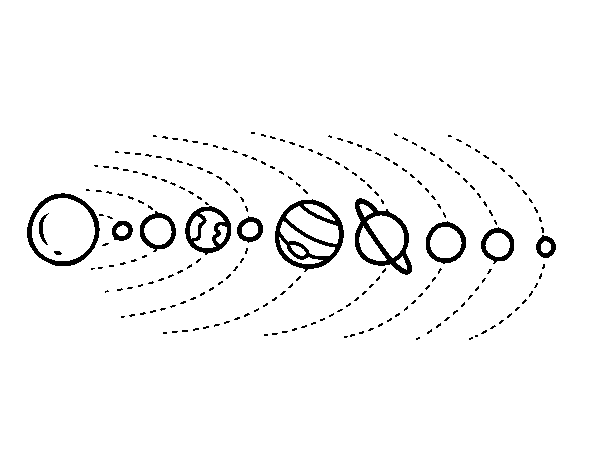 